OBJETO DE CONHECIMENTO/CONTEÚDO: FORMAS DE COMPOSIÇÃO DE TEXTOS POÉTICOS: RIMAS, SONORIDADES E EXPRESSÕES. CONSTRUÇÃO DO SISTEMA ALFABÉTICO. GÊNERO: POEMAS VISUAIS.POEMA VISUAL É A EXPRESSÃO ARTÍSTICA ONDE AS IDEIAS SÃO ORGANIZADAS DE MANEIRA VISUAL PARA PASSAR UMA MENSAGEM.ATIVIDADESPEÇA AJUDA A ALGUÉM PARA LER O POEMA COM VOCÊ.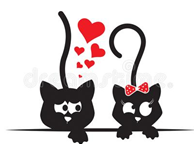 O GATOCom um lindo saltoLesto e seguro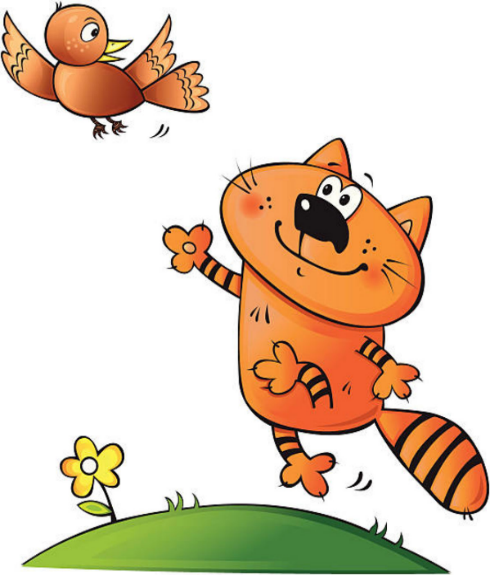 O gato passaDo chão ao muroLogo mudandoDe opinião Passa de novoDo muro ao chão E pega corre                                                        Bem de mansinhoAtrás de um pobreDe um passarinhoSúbito, paraComo assombradoDepois disparaPula de ladoE quando tudoSe lhe fatigaToma o seu banho Passando a línguaPela barriga.VINÍCIUS DE MORAisDisponível em https://imagensemoldes.com.br/historia-infantil-o-passaro-que-enganou-o-gato/ Acesso em 28 de ago. de 20201. QUAL O TÍTULO DO POEMA? ____________________________________________________________________________________________________________________________________________________2. LEIA O POEMA EM VOZ ALTA E ESCREVA AS PALAVRAS QUE TERMINAM COM SOM PARECIDO.____________________________________________________________________________________________________________________________________________________3. JUNTE AS SÍLABAS QUE ESTÃO NO QUADRO, FORME PALAVRAS E ESCREVA NAS LINHAS        ____________________________________________________________________________________________________________________________________________________________________________________Disponível em: https://novaescola.org.br/plano-de-aula/4772/imagem-poetica-em-poemas-visuais-e-concretos  Acesso em 26 de ago. de 2020.AGORA O TEXTO A SEGUIR:CANÇÃO PARA NINAR GATO COM INSÔNIA – SÉRGIO CAMPPARELLI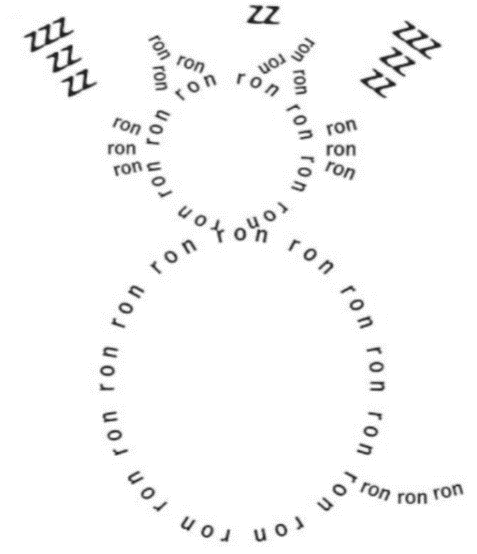 Disponível em: http://portaldoprofessor.mec.gov.br/storage/discovirtual/aulas/10460/imagens/poemagato.jpg Acesso em 26 de ago. de 2020.4. OBSERVE A IMAGEM E RESPONDAA) QUAL É A IMAGEM FORMADA PELAS PALAVRAS?  ________________________B) O QUE SIGNIFICA AS PALAVRAS ron ron? __________________________________________________________________________.PEÇA AJUDA A ALGUÉM PARA LER O POEMA COM VOCÊ.A CASA E O SEU DONO – ELIAS JOSÉ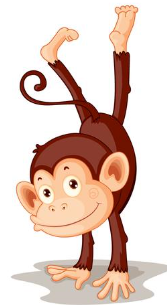 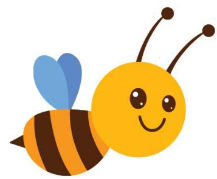 ESSA CASA É DE CACOQUEM MORA NELA É O MACACO.ESSA CASA TÃO BONITAQUEM MORA NELA É A CABRITA.ESSA CASA É DE CIMENTOQUEM MORA NELA É O JUMENTO.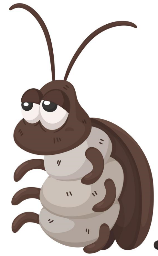 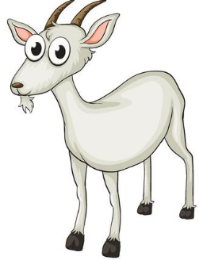 ESSA CASA É DE TELHAQUEM MORA NELA É A ABELHA.ESSA CASA É DE LATAQUEM MORA NELA É A BARATA.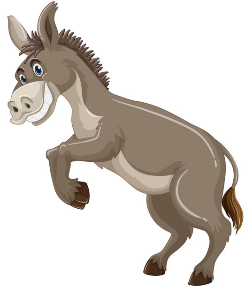 ESSA CASA É ELEGANTE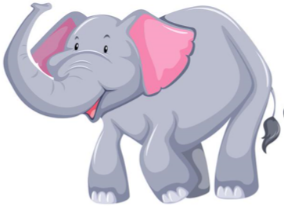 QUEM MORA NELA É O ELEFANTE.E DESCOBRI DE REPENTEQUE NÃO FALEI EM CASA DE GENTE.Disponível em: https://novaescola.org.br/plano-de-aula/4311/descobrindo-os-sons-iniciais-das-palavras Acesso em 26 de ago. de 2020.Imagens disponíveis: https://pt.vecteezy.com  Acesso em 26 de ago. de 2020.5. CIRCULE AS PALAVRAS NO POEMA QUE TERMINAM COM SOM PARECIDO6. COPIE DO POEMA A PALAVRA QUE RIMA COMA) GENTE ____________________ 		B) CIMENTO ____________________C) CABRITA  __________________		D) LATA  ________________________7. LEIA AS PALAVRAS DO QUADRO E COPIE NAS LINHAS AS PALAVRAS QUE COMEÇAM COM O SOM INICIAL DA FIGURA.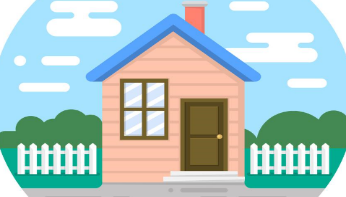 				____________________				____________________				____________________Disponível em: https://pt.vecteezy.com/arte-vetorial/217475-casa-da-familia Acesso em 26 de ago. de 20208. COMPETE O QUADRO. VOU COMEÇAR E VOCÊ CONTINUA9. COMPLETE AS PALAVRAS COM AS SÍLABAS QUE ESTÃO FALTANDOA) _____CACO			B) BO _____TA			C) _____BRITAD) CI_____TO			E) TE ______			F) LA_____ Disponível em: https://novaescola.org.br/plano-de-aula/4311/descobrindo-os-sons-iniciais-das-palavras Acesso em 26 de ago. de 2020As imagens sem referência estão disponíveis em: https://pt.vecteezy.com/ Acesso em 26 de ago. de 2020.Respostas comentadas: GATOSEGURO – MURO, MANSINHO – PASSARINHO, PARA – DISPARA, ASSOMBRADO – LADO,  FATIGA - BARRIGAGATO, LÍNGUA, FATIGA, BARRIGA, PASSARINHO, POBRE.A) GATOB) Espera-se que o (a) estudante identifique que a onomatopéia ron ron é atribuída ao som que o gato emite e que a palavra repetida forma a imagem do animal.CACO, MACACO; BONITA, CABRITA; CIMENTO, JUMENTO; TELHA, ABELHA; LATA, BARATA; ELEGANTE, ELEFANTE; REPENTE, GENTE.6.   A) GENTE REPENTE B) CIMENTO JUMENTO C) CABRITA BONITA D) LATA BARATA.7.   CANETA, CADEIRA, CARRO.8.  ABELHA – SEIS – A; CASA – QUATRO – CA; JUMENTO – SETE – JU; TELHA – CINCO – TE; ELEFANTE – OITO – E.9.   A) MACACO B) BONITA C) CABRITA D) CIMENTO  E) TELHA   F) LATA.1º ANO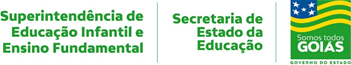 LÍNGUA PORTUGUESA2ª QUINZENA – 3º CORTE 2ª QUINZENA – 3º CORTE Habilidades Essenciais: (EF12LP18) Apreciar poemas e outros textos versificados, observando rimas, sonoridades, jogos de palavras, reconhecendo seu pertencimento ao mundo imaginário e sua dimensão de encantamento, jogo e fruição. (EF12LP19) Reconhecer, em textos versificados, rimas, sonoridades, jogos de palavras, palavras, expressões, comparações, relacionando-as com sensações e associações; (EF01LP05) Reconhecer o sistema de escrita alfabética como representação dos sons da fala.Habilidades Essenciais: (EF12LP18) Apreciar poemas e outros textos versificados, observando rimas, sonoridades, jogos de palavras, reconhecendo seu pertencimento ao mundo imaginário e sua dimensão de encantamento, jogo e fruição. (EF12LP19) Reconhecer, em textos versificados, rimas, sonoridades, jogos de palavras, palavras, expressões, comparações, relacionando-as com sensações e associações; (EF01LP05) Reconhecer o sistema de escrita alfabética como representação dos sons da fala.NOME: NOME: UNIDADE ESCOLAR:UNIDADE ESCOLAR:PALAVRASQUANTAS LETRASSÍLABA INICIALMACACOSEISMAABELHACASAJUMENTOTELHAELEFANTE